Inwentaryzacja źródeł ciepła i zużycia energiiPlan Gospodarki Niskoemisyjnejdla Gminy Imielno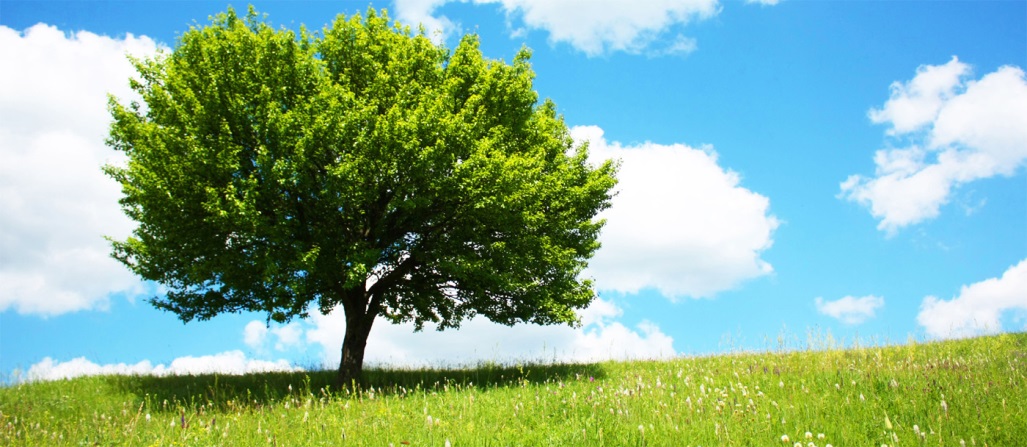 Szanowni mieszkańcy,Informujemy, że w dniach 17-21 sierpnia 2015r. na terenie Gminy Imielno odbędzie się inwentaryzacja źródeł ciepła i zużycia energii związana z realizacją Planu gospodarki niskoemisyjnej dla Gminy Imielno. W tych dniach ankieterzy z firmy GreenLynx będą  odwiedzać mieszkania i domki jednorodzinne w celu pozyskania informacji na temat:rodzaju źródła ciepła jakie Państwo stosujecie (pieców, kotłowni itp.) i jego stanu,zużycia energii elektrycznej, gazu, węgla itd. za 2014 rok (prosimy o wcześniejsze przygotowanie tej informacji),wykonanych lub planowanych termomodernizacjach,wykonanych lub planowanych inwestycjach w odnawialne źródła energii (OZE);Uzyskane informacje posłużą wyłącznie do opracowania ogólnych zestawień statystycznych i nie są żadnym wiążącym zobowiązaniem.Tylko dzięki pozyskanym od mieszkańców informacjom, możliwe będzie rzetelne opracowanie Planu gospodarki niskoemisyjnej, który daje możliwość uzyskania  przez Gminę Imielno wsparcia finansowego i organizacyjnego (dotacje, preferencyjne pożyczki) na:- wymianę starych kotłów i pieców na nowe niskoemisyjne (gazowe, olejowe, węglowe),-  zastosowanie odnawialnych źródeł energii (kolektory słoneczne, panele fotowoltaiczne, pompy ciepła itp.),- docieplenie budynków, wymianę okien,- zastosowanie innych kompleksowych rozwiązań w zakresie efektywności energetycznejBardzo prosimy o czynny udział w tworzeniu Planu gospodarki niskoemisyjnej.Dodatkowe informacje można uzyskać poprzez kontakt z przedstawicielami:Wykonawcy – GreenLynx – Paweł Krząstek tel. 531 777 891Urzędu Gminy – Włodzimierz Węglowski tel. 41 385 15 00WYPEŁNIJ ANKIETĘ ON-LINE:http://goo.gl/lKlg1F 